Unit 4 Lesson 18: Center Day 3WU Number Talk: Start with 32 (Warm up)Student Task StatementFind the value of each expression mentally.1 Introduce Get Your Numbers In Order, Two-digit NumbersStudent Task Statement2 Centers: Choice TimeStudent Task StatementChoose a center.Greatest of Them All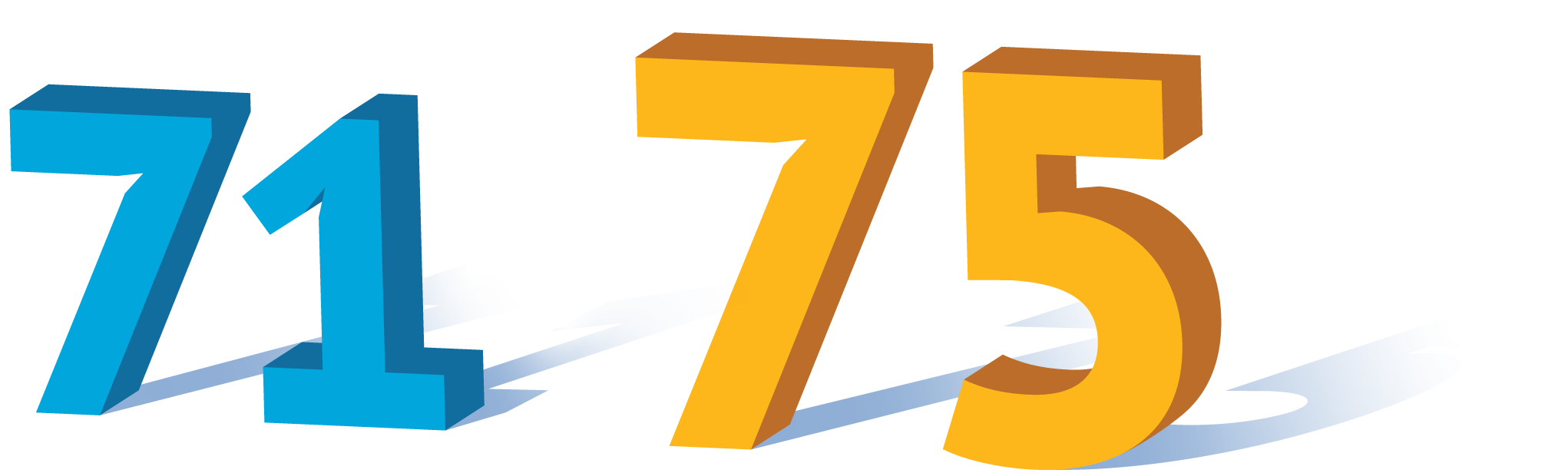 Grab and Count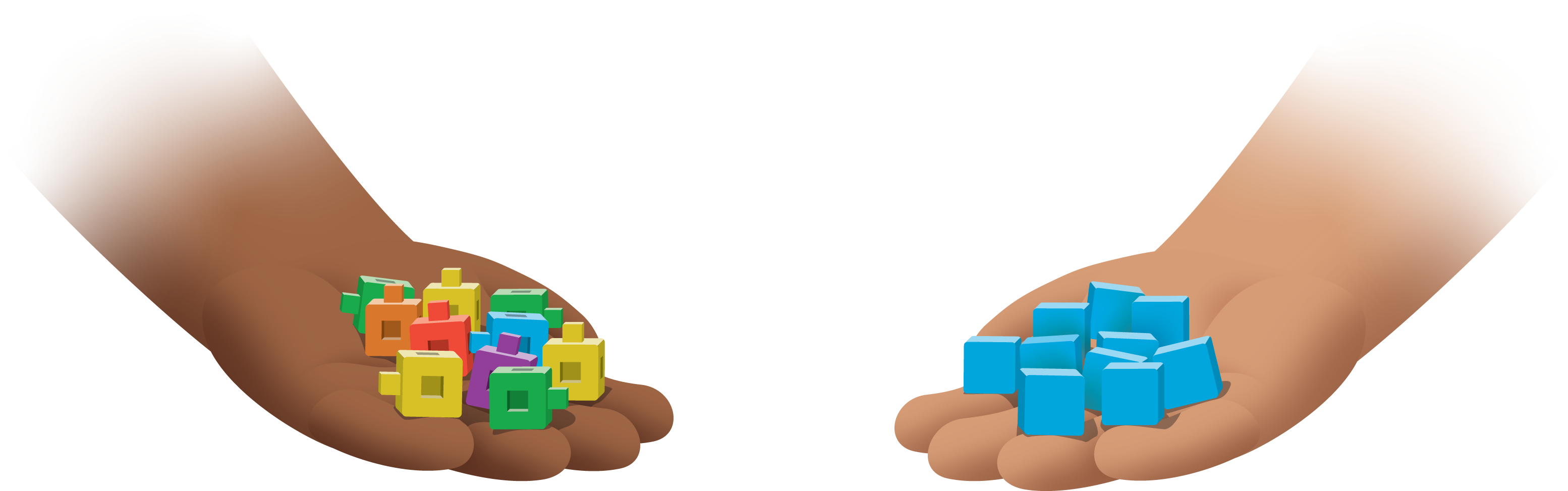 Write Numbers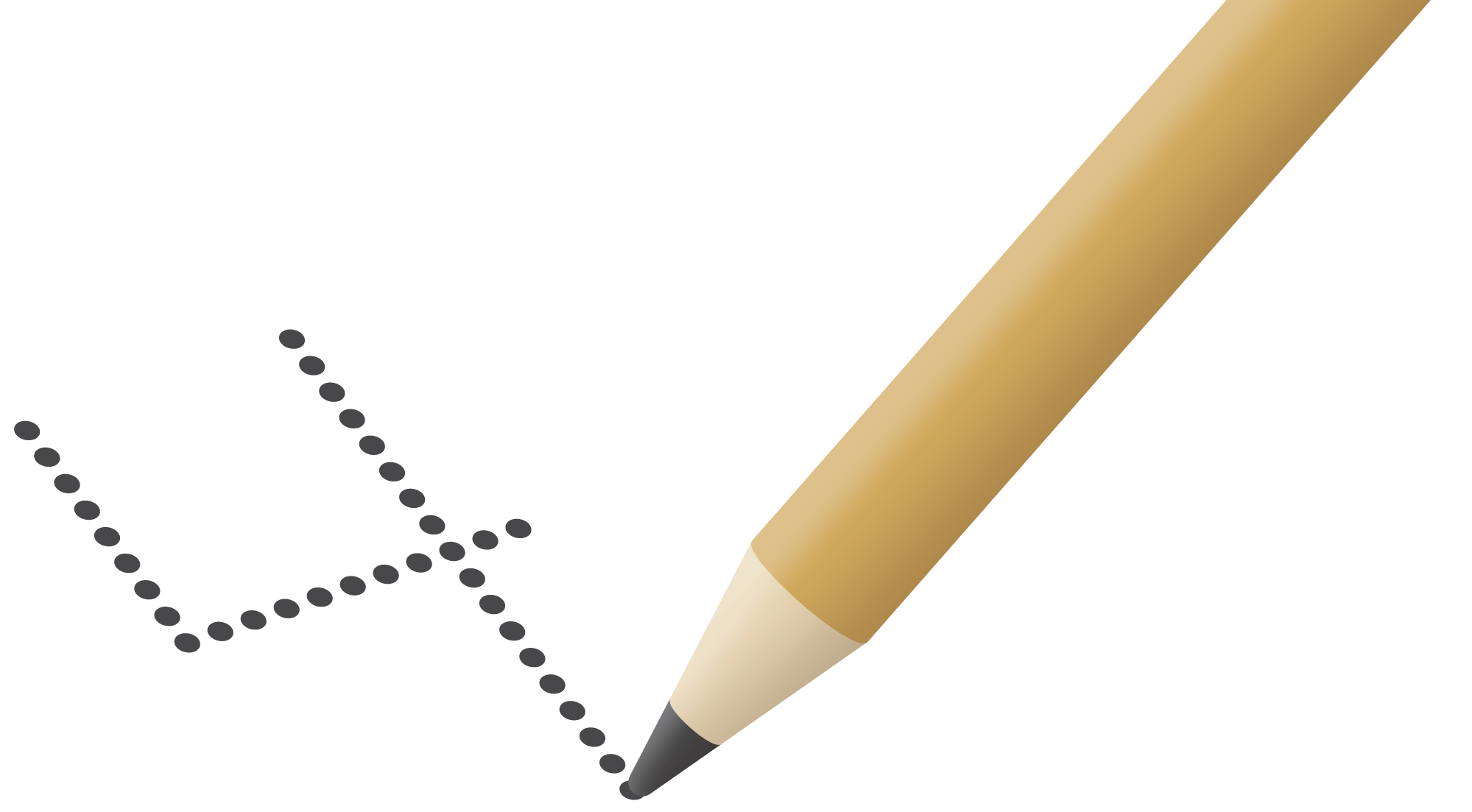 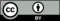 © CC BY 2021 Illustrative Mathematics®